КУЛЬТИВАТОРЫ-ГРЕБНЕОБРАЗОВАТЕЛИ  AVR  GeforceHD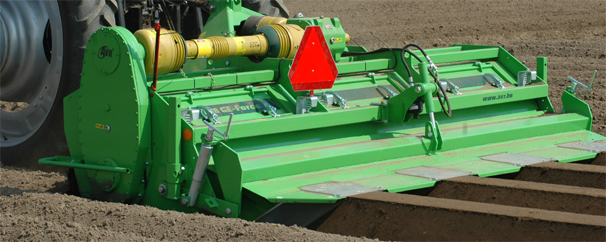 GE-Forceновое поколение культиваторов-гребнеобразователейAVR.Этот культиватор обеспечивает отличную почвоподготовку и/или большие, прочные гребни.Благодаря большим, прочным гребням происходит гарантированное хорошее распределение воды в гребне.GEForceHD4x75, 4x80, 4x85, 4x90, 4x95, 6x75, 6x90Стандартная комплектация:Колеса контроля глубины ( 500 мм)Самоочистка кожуха при помощи пружинного подвесаПриваренные зубья 50х12 ммЗакаленные сегменты приварены на валуКоробка передач 1000 об/мин, до 250 л.с. (6-рядный до 380 л.с.)Привод односторонний для 4-рядных моделей, двусторонний для 6-рядных моделейБоковой привод цепной, независимо навешен на шассиКардан 6-шлицевой со срезным болтом (4x75, 4x80, 4x85)Кардан 6-шлицевой с кулачковой муфтой (4x90, 4x95, 6x75)Кардан 21-шлицевой с кулачковой муфтой (6x90)3-х точечная навеска Cat III(6х75, 6x90)Многофункциональный гребнеобразующий кожух, круглые пластины (по заказу прямые или сферические) Цены со склада в Продавца, включая НДС 18%, Евро:Комплектации для сплошной культивации:Колеса контроля глубины ( 500 мм)Самоочистка кожуха при помощи пружинного подвесаПриваренные зубья 50х12 ммЗакаленные сегменты приварены на валуКоробка передач 1000 об/мин, до 250 л.с. (5400 мм до 380 л.с.)Привод односторонний, двусторонний для 5400 ммБоковой привод цепной, независимо навешен на шассиКардан 6-шлицевой со срезным болтом (3088 мм)Кардан 6-шлицевой с кулачковой муфтой (от 3800 мм)Кардан 21-шлицевой с кулачковой муфтой (5400 мм)3-х точечная навеска Cat III (от 4500 мм)Комплект для предпосевной обработки почвы (пластина и спиральный каток) (невозможно агрегатировать с сажалкой)Ротор с зажимной шкалой и дополнительными зубьямиОпции:GEForceHD (складываемая рама)6x90, 8x75Стандартная комплектация:Колеса контроля глубины ( 500 мм)Самоочистка кожуха при помощи пружинного подвесаПриваренные зубья 50х12 ммЗакаленные сегменты приварены на валуРыхлители установлены по серединеКоробка передач 1000 об/мин до 380 л.с.Двухсторонний приводс защитой при складывании рамыБоковой привод цепной, независимо навешен на шассиКардан 20-шлицевой с кулачковой муфтой3-х точечная навеска Cat IIIДорожные огни+Многофункциональный гребнеобразующий кожух, круглые пластины (по заказу прямые или сферические)илиКомплект для предпосевной обработки почвы (пластина и спиральный каток) (невозможно агрегатировать с сажалкой)Ротор с зажимной шкалой и дополнительными зубьямиЦены со склада в Продавца, включая НДС 18%, Евро:Опции:ТипРабочая ширина, смКол-во зубьев, штКол-во колес, штВес, кгМощность мин. кВт/л.с.АртикулЦена, ЕвроКультиватор с зубьями (DD=двухсторонний привод)Культиватор с зубьями (DD=двухсторонний привод)Культиватор с зубьями (DD=двухсторонний привод)Культиватор с зубьями (DD=двухсторонний привод)Культиватор с зубьями (DD=двухсторонний привод)Культиватор с зубьями (DD=двухсторонний привод)Культиватор с зубьями (DD=двухсторонний привод)Культиватор с зубьями (DD=двухсторонний привод)4x754x75722165066/90NR40300018 420,00  4x804x80844175088/120NR40400018 997,00  4x854x85844185088/120NR40410019 763,00  4x904x90844200088/120NR40500021 041,00  4x954x95844200088/120NR40600021 505,00  6x75 DD6x7510442500102/140NR40800029 003,00  6x90 DD6x36"12442750102/140NR40900033 129,00  Культиватор с шипамиКультиватор с шипамиКультиватор с шипамиКультиватор с шипамиКультиватор с шипамиКультиватор с шипамиКультиватор с шипамиКультиватор с шипами4x754x75342165080/109NR40310019 404,00  4x904X90424200088/120NR40510021 698,00  ТипРабочая ширина, ммКол-во зубьев, штКол-во колес, штВес, кгМощность мин. кВт/л.с.АртикулЦена, ЕвроКультиватор с зубьями (DD=двухсторонний привод) Культиватор с зубьями (DD=двухсторонний привод) Культиватор с зубьями (DD=двухсторонний привод) Культиватор с зубьями (DD=двухсторонний привод) Культиватор с зубьями (DD=двухсторонний привод) Культиватор с зубьями (DD=двухсторонний привод) Культиватор с зубьями (DD=двухсторонний привод) Культиватор с зубьями (DD=двухсторонний привод) VV308830881282165090/120NR45300020 570,00  VV3300334813621750100/130NR45400022 376,00  VV3800380016442000110/150NR45500023 689,00  VV4500 DD450023242850115/160NR45800026 167,00  VV5400 DD 540024843150120/165NR45900036 093,00  Культиватор с шипами Культиватор с шипами Культиватор с шипами Культиватор с шипами Культиватор с шипами Культиватор с шипами Культиватор с шипами Культиватор с шипами VV 30883000602165080/109NR45310022 188,00  VV 380038007442000100/136NR45510024 639,00  АртикулНаименованиеЦена, ЕвроNR400001коробкапередач 380 л.с. (только не для 4X75 !)2 161,00  NR4000023-х скоростная коробка передач  (max. 184/250 кВт/л.с.) (для одностороннего привода)3 055,00  NR4000033-х скоростная коробка передач с приводом от оси вместоNR400002928,00  NR400004кулачковая муфта для 4x75/80/85 588,00  NR400104кардан 21-шлиц вместо 6-шлицевого для 4x75/4x80/4x85/4x90/4x95/6x75 - 3088/3300/3800/4500124,00  NR400204кардан 20-шлицеввместо 6-шлицевого238,00  NR400005двухсторонний привод (от 4x80 - 3300)6 483,00  NR400006дополнительные зубья для 4x75 для сплошной культивации 3088 мм (4 шт на ротор)2 206,00  NR400007дополнительные зубья для 4x90 для сплошной культивации 3800 мм (4 шт на ротор)2 829,00  NR400107дополнительные зубья для 4x90 для сплошной культивации 3800 мм (6шт на ротор)4 232,00  NR4000086 зубьев на роторе вместо 4-х, 96 зубьев (4x75) (40x10 mm)1 629,00  NR4000096 зубьев на роторе вместо 4-х, 192 зуба (4x75) (40x10 mm)для сплошной культивации2 546,00  NR4000106 зубьев на роторе вместо 4-х, 126 зубьев (4x90) (40x10 mm)1 923,00  NR4000116 зубьев на роторе вместо 4-х, 222 зубьев (4x90) (40x10 mm)для сплошной культивации3 202,00  NR400012доплата за  зубья из твердого сплава WIDIA для 4x75 cm вместо стандартных (4 шт на ротор)1 312,00  NR400013доплата за  зубья из твердого сплава WIDIA для 4x75 cm вместо стандартных (6шт на ротор) (40x10 mm)1 946,00  NR400014доплата за  зубья из твердого сплава WIDIA для сплошной культивации 3088 mm для сплошной культивации (4 шт на ротор)2 455,00  NR400015доплата за  зубья из твердого сплава WIDIA для сплошной культивации 3088 mm для сплошной культивации (6шт на ротор)) (40x10 mm)3 428,00  NR400016доплата за  зубья из твердого сплава WIDIA для 4x90cm вместо стандартных (4 шт на ротор)1 516,00  NR400116доплата за  зубья из твердого сплава WIDIA для 4x90cm вместо стандартных (4 шт на ротор) (6x90)2 263,00  NR400017доплата за  зубья из твердого сплава WIDIA для 4x90cm вместо стандартных (6шт на ротор) (40x10 mm)2 274,00  NR400018доплата за  зубья из твердого сплава WIDIA для сплошной культивации 3800mm для сплошной культивации (4 шт на ротор)2 964,00  NR400019доплата за  зубья из твердого сплава WIDIA для сплошной культивации 3800mm для сплошной культивации (6шт на ротор)) (40x10 mm)4 367,00  NR400020автоматическийконтролькожуха/ пластины1 312,00  NR400021комплект скоростных пластин для гребнеобразователя1 098,00  NR400121комплект скоростных пластин для гребнеобразователя(6x75, 6x90)1 539,00  NR400022автоматический контроль кожуха + комплект скоростных пластин, сферических или прямых (необходимо выбрать)1 856,00  NR400023набор вставок для плоского гребня124,00  NR400123набор вставок для плоского гребня (6x75)181,00  NR400024набор вставок для плоского гребня (нержавейка)226,00  NR400124набор вставок для плоского гребня (нержавейка)(6x75)339,00  NR400025снимаемый кожух  4x75 в 2x150 и 4х90 в 2х180543,00  NR400026рыхлители на гребнеобразующем кожухе, комплект из 2 шт.170,00  NR400027рыхлители на гребнеобразующем кожухе, комплект из 5 шт.385,00  NR400028механический разметчик для опрыскивания871,00  NR400029гидравлический разметчик для опрыскивания1 414,00  NR400030бороздоделатель на гребне для влаги (за 1 шт.)45,00  NR400130Изменяемый кожух для различных междурядий (только для 4x90)1 527,00  NR400131Комплект скоростных пластин для плоской верхушки шириной 22,5 cm вместо стандартных1 098,00  NR400132кожух  4x36" переделываемый в 1x36" + 1x72" + 1x36" or 2x72"679,00  NR400031WASI автоматическая подруливающая система Cat. II (колеса)4 254,00  NR400032WASI автоматическая подруливающая система Cat. III (колеса)4 254,00  NR400031SASI автоматическая подруливающая система Cat. II (лыжа)4 254,00  NR400032SASI автоматическая подруливающая система Cat. III (лыжа)4 254,00  NR400033ASI автоматическая подруливающая система спредподготовкой для GPS, без колес и гидроклапанов. GPS не входит3 202,00  NR400035механическая рулевая система2 308,00  NR400036стабилизатор на уклонах (гидравлический)1 561,00  NR400037диски стабилизатора1 675,00  NR400038маркеры механические, комплект577,00  NR400039маркеры механические дисковые, комплект815,00  NR400040маркеры гидравлические, комплект2 591,00  NR4001413-х точкаCatIII (4x75/4x80/4x85/4x90/4x95 - 3088/3300/3800)124,00  NR400041усиленная навеска&Scharmüller K801 776,00  NR400065усиленныйкожух (устанавливается без пружин) 4x75/4x80283,00  NR400066усиленный кожух (устанавливается без пружин) 4x85/4x90328,00  NR400067усиленный кожух (устанавливается без пружин) 6x75396,00  NR400068усиленный кожух (устанавливается без пружин) 6x90464,00  NR400042система самоочистки кожуха с гидроцилиндром622,00  NR400242система самоочистки кожуха с гидроцилиндром(6x90 / VV5400DD)1 233,00  NR400142расширенная задняя балка (4x90)702,00  NR400043дорожные огни702,00  NR400044транспортная тележка4 266,00  NR400046колеса контроля глубины позади кожуха – 2 шт1 358,00  NR400045стальные колеса глубины  400 мм вместо стандартных0,00  NR400047дополнительные колеса контроля глубины спереди (4x75)815,00  NR400048пневматическиеколеса 400 ммна двойной подвеске вместо стандар.419,00  NR400148пневматические колеса сдвоенные  400 мм на двойной подвеске вместо стандар1 652,00  NR400049комплект для предпосевной обработки (спиральный каток + пластина) 3088 mm2 840,00  NR400149комплект для предпосевной обработки (спиральный каток + пластина) 3350mm2 998,00  NR400050комплект для предпосевной обработки (спиральный каток + пластина) 3800mm3 168,00  NR400051комплект для предпосевной обработки (спиральный каток + пластина) 4500mm3 508,00  NR400052комплект для предпосевной обработки (спиральный каток + пластина) 5500mm3 813,00  NR400053кожух гребнеобразующий  4x75/4х80 в комплекте с рычагамиNR400054кожух гребнеобразующий  4x85/4х90 в комплекте с рычагамиNR400055кожух гребнеобразующий  6x75 в комплекте с рычагамиNR400056кожух гребнеобразующий  6x90 в комплекте с рычагамиNR400057каток для моркови 4х75 с чистиком, 2 колесами глубины, с гидравлическим приводом6 528,00  NR400058каток для моркови 6х50 с чистиком, 2 колесами глубины, с гидравлическим приводом7 411,00  NR400059доплата за гребнеобразующий кожух 6x50 вместо 4x75679,00  NR400060морковный комплект: 4 дополнительных зажима шириной 90 mm, с 16 зубьями из твердого сплава WIDIA1 098,00  NR400061морковный комплект: 4 дополнительных зажима шириной 90 mm, с 24 зубьями из твердого сплава WIDIA (6 шт на ротор)1 516,00  NR400062каток для моркови 5х60 с чистиком, 2 колесами глубины, с гидравлическим приводом7 049,00  NR400063доплата за гребнеобразующий кожух 5x60 вместо 4x75679,00  NR400064доплата за гребнеобразующий кожух 5x60 вместо 4x75679,00  ТипРабочая ширина, смКол-во зубьев, штКол-во колес, штВес, кгМощность мин. кВт/л.с.АртикулЦена, ЕвроКультиватор-гребнеобразователь с зубьями (DD=двухсторонний привод, F = склад. рама) Культиватор-гребнеобразователь с зубьями (DD=двухсторонний привод, F = склад. рама) Культиватор-гребнеобразователь с зубьями (DD=двухсторонний привод, F = склад. рама) Культиватор-гребнеобразователь с зубьями (DD=двухсторонний привод, F = склад. рама) Культиватор-гребнеобразователь с зубьями (DD=двухсторонний привод, F = склад. рама) Культиватор-гребнеобразователь с зубьями (DD=двухсторонний привод, F = склад. рама) Культиватор-гребнеобразователь с зубьями (DD=двухсторонний привод, F = склад. рама) Культиватор-гребнеобразователь с зубьями (DD=двухсторонний привод, F = склад. рама) 6x90 DD F6x9012443250115/160NR46000039 624,00  8x75 DD F8x7514243800115/160NR48000040 201,00  - HD Fullfield cultivator with tines (DD=double drive / F = foldable)- HD Fullfield cultivator with tines (DD=double drive / F = foldable)- HD Fullfield cultivator with tines (DD=double drive / F = foldable)- HD Fullfield cultivator with tines (DD=double drive / F = foldable)- HD Fullfield cultivator with tines (DD=double drive / F = foldable)- HD Fullfield cultivator with tines (DD=double drive / F = foldable)VV5400 DD F55024843250132/180NR46050044 953,00  VV6088 DD F60025643800132/180NR48050045 767,00  АртикулНаименованиеЦена, ЕвроNR480099кардан 21-шлицевой вместо стандартного 20-шлицевого124,00  NR480001дополнительные зубья для 8x75 для сплошной культивации 6088 мм (4 шт на ротор)4 413,00  NR460001дополнительные зубья для 6x90 для сплошной культивации 5500 мм (4 шт на ротор)4 232,00  NR4800026 зубьев на роторе вместо 4-х,  216 зубьев (8x75) (40x10 mm)3 247,00  NR4600026 зубьев на роторе вместо 4-х, 384 зуба (6,00m) (40x10 mm) для сплошной культивации5 092,00  NR4800036 зубьев на роторе вместо 4-х, 188 зубьев (6x90) (40x10 mm)NR4600036 зубьев на роторе вместо 4-х, 332 зуба (5,50m) (40x10 mm) для сплошной культивацииNR480004доплата за  зубья из твердого сплава WIDIA для 8x75 вместо стандартных (4шт на ротор)2 625,00  NR480014доплата за  зубья из твердого сплава WIDIA для 8x75 вместо стандартных (6шт на роторr) (40x10 mm)3 870,00  NR480005доплата за  зубья из твердого сплава WIDIA длясплошной культивации6000 mm вместо стандартных (4шт на роторе)4 899,00  NR480015доплата за  зубья из твердого сплава WIDIA для сплошной культивации  6000 mm вместо стандартных (6шт на роторе) (40x10 mm)6 857,00  NR460006доплата за  зубья из твердого сплава WIDIA для 6x90cm вместо стандартных (4 шт на ротор)2 263,00  NR460016доплата за  зубья из твердого сплава WIDIA для 6x90cm вместо стандартных (6шт на ротор) (40x10 mm)NR460007доплата за  зубья из твердого сплава WIDIA длясплошной культивации5500 mm вместо стандартных (4шт на роторе)4 435,00  NR460017доплата за  зубья из твердого сплава WIDIA для сплошной культивации  5500 mm вместо стандартных (6шт на роторе) (40x10 mm)NR480020автоматическийконтролькожуха/ пластины2 297,00  NR460021комплект скоростных пластин для гребнеобразователя(6x90)1 595,00  NR480021комплект скоростных пластин для гребнеобразователя(8x75)2 127,00  NR460022набор вставок для плоского гребня (нержавейка) (6х90)3 100,00  NR480022набор вставок для плоского гребня (нержавейка) (8х75)3 360,00  NR460023набор вставок для плоского гребня (6х90)NR480023набор вставок для плоского гребня (8х75)249,00  NR460024набор вставок для плоского гребня (нержавейка) (6х90)NR480024набор вставок для плоского гребня (нержавейка) (8х75)430,00  NR480025снимаемый кожух 8x75 в 4x150 / 6x90 в 2x108"NR480026рыхлители на гребнеобразующем кожухе, комплект из 6шт566,00  NR480027рыхлители на гребнеобразующем кожухе, комплект из 8шт713,00  NR480028механический разметчик для опрыскивания871,00  NR480029гидравлический разметчик для опрыскивания1 414,00  NR480030бороздоделатель на гребне для влаги (за 1 шт.)45,00  NR480042система самоочистки кожуха с гидроцилиндром996,00  NR480049комплект для предпосевной обработки (спиральный каток + пластина)6 008,00  NR480050кожух гребнеобразующий  6x90 в комплекте с рычагами0,00  NR480051кожух гребнеобразующий  8x75 в комплекте с рычагами0,00  